16011 Термометр-гигрометр Simple 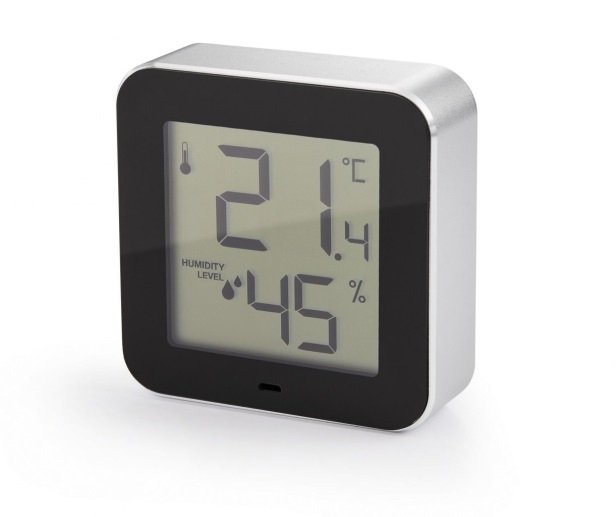 Установка батарейкиОткройте отделение для батареек на задней панели изделия. Вставьте батарейку типа ААА в соответствии в указанной полярностью. Закройте отделение. Изделие готово к эксплуатации.Батарейке не принадлежат к бытовым отходам. Пожалуйста, утилизируйте их соответственно. «C/F» дисплейДля перехода между значениями градусов по Цельсию и Фаренгейту нажмите соответствующую кнопку на задней панели изделия.«MIN/MAX» дисплейНа задней части изделия нажмите кнопку MEM для просмотра максимальных значений температуры и влажности.Сделайте то же самое для просмотра минимальных значений температуры и влажности.Нажмите кнопку МЕМ, чтобы вернуться к текущему просмотру значений.Для сбора данных держите кнопку нажатой в течение двух секунд.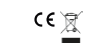 